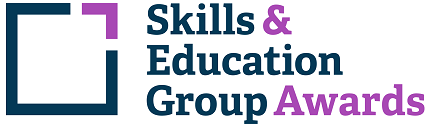 Learner Unit Achievement ChecklistSEG Awards Level 4 Certificate in Professional Pet Sitting, Dog Walking, Dog Day Care and Home Boarding610/3427/7SEG Awards Level 4 Certificate in Professional Pet Sitting, Dog Walking, Dog Day Care and Home BoardingCentre Name: ________________________      Learner Name: _____________________________________Notes to learners – this checklist is to be completed, to show that you have met all the mandatory and required optional units for the qualification.Y/650/9114  Pet Care Legislation - Mandatory UnitIf chosen for sampling, Internal/External Moderators must complete the following:Please ensure these forms are copied and distributed to each learner.Centre Name: ________________________      Learner Name: ____________________________________Notes to learners – this checklist is to be completed, to show that you have met all the mandatory and required optional units for the qualification.A/650/9115  Animal Breed Characteristics - Mandatory UnitIf chosen for sampling, Internal/External Moderators must complete the following:Please ensure these forms are copied and distributed to each learner.Centre Name: ________________________      Learner Name: ____________________________________Notes to learners – this checklist is to be completed, to show that you have met all the mandatory and required optional units for the qualification.D/650/9116  Pet Sitting Dog Walking Day Care and Boarding Animals - Mandatory UnitIf chosen for sampling, Internal/External Moderators must complete the following:Please ensure these forms are copied and distributed to each learner.Centre Name: ________________________      Learner Name: _____________________________________Notes to learners – this checklist is to be completed, to show that you have met all the mandatory and required optional units for the qualification.F/650/9117  Owning a Pet Care Business - Mandatory UnitIf chosen for sampling, Internal/External Moderators must complete the following:Please ensure these forms are copied and distributed to each learner.Assessment CriteriaEvidence (Brief description/title)Portfolio ReferenceDate CompletedComment1.1 Describe the Animal Welfare (Licensing of Activities involving Animals) (England) regulations 20181.2 Describe the Dangerous Dogs Act 19911.3 Describe the Animal Welfare Act 20062.1 Evaluate the responsibilities of a pet sitter, dog walker, home boarder and day carer under relevant legislation2.2 Summarise national and local by-laws covering dog walking, home boarding and day careTUTOR COMMENTS:Name:                                                            Signature:                                                                                       Date:                                 INTERNAL MODERATOR COMMENTS:Name:                                                            Signature:                                                                                       Date:                                 EXTERNAL MODERATOR COMMENTS:Name:                                                            Signature:                                                                                       Date:                                 Assessment CriteriaEvidence (Brief description/title)Portfolio ReferenceDate CompletedComment1.1 Evaluate behavioural traits of specific dog breeds and how these are related to their origins1.2 Evaluate characteristics of specific dog breeds1.3 Explain how dog breed traits and characteristics can influence the specifics of caring for them1.4 Evaluate the factors that need to be considered when meeting an unknown dog and how to appropriately conduct yourself2.1 Evaluate specific cat breeds and their different temperaments2.2 Evaluate the different types of care needs for different cat breeds, taking their temperaments in to account3.1 Describe a daily care plan for a cat under your care3.2 Outline the needs for an outdoor cat3.3 Outline the needs for an indoor catTUTOR COMMENTS:Name:                                                            Signature:                                                                                       Date:                                 INTERNAL MODERATOR COMMENTS:Name:                                                            Signature:                                                                                       Date:                                 EXTERNAL MODERATOR COMMENTS:Name:                                                            Signature:                                                                                       Date:                                 Assessment CriteriaEvidence (Brief description/title)Portfolio ReferenceDate CompletedComment1.1 Assess the different risks when approaching an unknown dog1.2 Explain how to minimise risk to dogs and self when carrying out activities with an animal1.3 Evaluate different types of plans for walking a dog for the first time with and without other dogs2.1 Evaluate the equipment necessary to care for dogs when dog walking, pet sitting, home boarding and during day care2.2 Explain the equipment necessary to maintain safety of self and dogs when they are in your care3.1 Explain chewing behaviour in dogs3.2 Evaluate body language and senses of dog breeds3.3 Explain pack dynamics of dogs in care situations3.4 Evaluate hunting behaviour seen in dogs4.1 Assess methods of managing problematic dogs in public4.2 Evaluate methods of dealing with problematic dogs in a day care and home boarding environmentTUTOR COMMENTS:Name:                                                            Signature:                                                                                       Date:                                 INTERNAL MODERATOR COMMENTS:Name:                                                            Signature:                                                                                       Date:                                 EXTERNAL MODERATOR COMMENTS:Name:                                                            Signature:                                                                                       Date:                                 Assessment CriteriaEvidence (Brief description/title)Portfolio ReferenceDate CompletedComment1.1 Explain how to measure local business competition and identify services provided1.2 Evaluate demand for a new business1.3 Explain how to get your business to stand out from other similar businesses in the area1.4 Describe marketing of a new business2.1 Evaluate information needed from clients before caring for their animals2.2 Explain the best methods of secure record keeping3.1 Evaluate features necessary to make vehicles safe for animal transportation3.2 Justify the choice of vehicle for transporting animals4.1 Justify a safe number of dogs for a dog walker to manage safely4.2 Evaluate situations for safely allowing dogs off lead5.1 Identify the safety measures necessary when caring for animals in the home5.2 Identify the safety measures necessary when caring for animals when out of the homeTUTOR COMMENTS:Name:                                                            Signature:                                                                                       Date:                                 INTERNAL MODERATOR COMMENTS:Name:                                                            Signature:                                                                                       Date:                                 EXTERNAL MODERATOR COMMENTS:Name:                                                            Signature:                                                                                       Date:                                 